РЕГИОНАЛЬНАЯ ФЕДЕРАЦИЯ ФУТБОЛА СЕВАСТОПОЛЯЗаполненный бланк требуется прислать на почту order@rffsev.ru. На его основе формируется основной заявочный лист!ПРЕДВАРИТЕЛЬНЫЙ ЗАЯВОЧНЫЙ ЛИСТРуководящий состав команды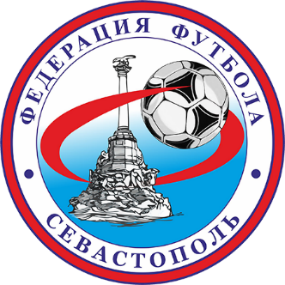 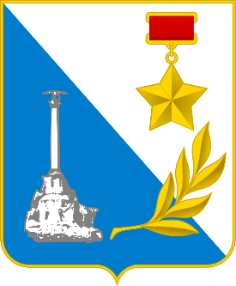 ЧЕМПИОНАТ ГОРОДА СЕВАСТОПОЛЯ ПО ФУТБОЛУ СРЕДИ МУЖСКИХ КОМАНД.СЕЗОН 2024ФУТБОЛЬНЫЙ КЛУБ (КОМАНДА)«»№ п/пФамилияИмяОтчествоДата рождения (дд.мм.гггг)Амплуа (вр., пол.)12345612345678910111213123456141516171819202122232425№п/пФамилия, имя, отчество(полностью)ДолжностьДата рожденияКонтактные телефоны12345